ПРЕСС-РЕЛИЗВыездное обслуживание заявителей с целью приема документов на государственный кадастровый учет и (или) государственную регистрацию правКадастровая палата по Краснодарскому краю в рамках уставной деятельности оказывает физическим и юридическим лицам услугу по выезду к заявителю с целью приема заявлений о государственном кадастровом учете и (или) государственной регистрации прав и прилагаемых к ним документов, заявлений об исправлении технической ошибки в записях Единого государственного реестра недвижимости (далее – выездное обслуживание).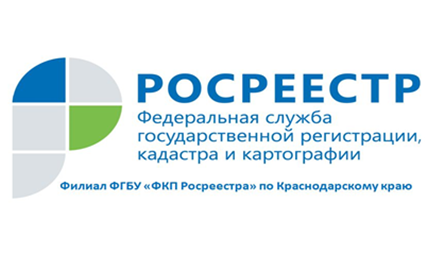 Стоимость выездного обслуживания, в количестве 1 ед., для физических лиц составляет 1020 руб. и для юридических лиц составляет 1530 руб., в т.ч. НДС 20 %.В настоящее время выездное обслуживание может быть оказано бесплатно ветеранам и инвалидам Великой Отечественной войны, инвалидам I и II групп (в отношении объектов недвижимости, правообладателями которых являются указанные лица).За получением услуги по выездному обслуживанию  заявителю достаточно любым удобным способом обратиться в филиал учреждения:-	по телефону горячей линии Росреестра 8800-100-34-34-	по телефону филиала учреждения 8861-992-13-10-	по электронной почте fgu-plan@mail.ru-	через официальный сайт ФГБУ «ФКП Росреестра» www.kadastr.ru-	или при личном обращении в офисы приема-выдачи документов филиала учреждения.С помощью выездного обслуживания можно подать документы необходимые для осуществления:-	государственного кадастрового учета недвижимого имущества;-	государственной регистрации прав на недвижимое имущество;-	единой процедуры государственного кадастрового учета и государственной регистрации прав;-	предоставления сведений из Единого государственного реестра недвижимости (далее – ЕГРН);-	исправления технических ошибок в записях ЕГРН;-	регистрации изменений, перехода, прекращения права на недвижимое имущество;-	внесения в ЕГРН записей о наличии возражения в отношении зарегистрированного права на объект недвижимости, -	внесения в ЕГРН записей о невозможности государственной регистрации права без личного участия правообладателя,-	внесения в ЕГРН записей о наличии прав требований в отношении зарегистрированного права, отдельных записей о правообладателе, а также отдельных дополнительных сведений об объекте недвижимости.Подробная информация о порядке оказания филиалом учреждения платных услуг, а также должностных лицах, ответственных за организацию, размещена на официальном сайте по адресу: kadastr.ru (раздел «Деятельность»). Задать интересующие вопросы, возможно направив письмо на адрес электронной почты fgu-plan@mail.ru либо позвонив по номеру телефона 8 (861) 992-13-10 специалистам филиала учреждения.______________________________________________________________________________________________________Начальник планового отдела  Мария Алексеевна Киселева